          CHỦ ĐIỂM THÁNG 12: “ TIẾP BƯỚC CHA ANH”                                            LỚP 7A7
      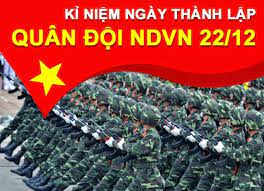       Với mỗi thế hệ trẻ Việt Nam, nhắc đến ngày 22/12 chắc hẳn ai cũng nhớ tới những truyền thống hào hùng trong công cuộc dựng nước, giữ nước của cha ông mình.  Đó là ngày ta nhớ tới, ghi nhận và tôn vinh công lao của những người chiến sĩ . Để có được hoà bình như ngày hôm nay, những người chiến sĩ ấy đã phải hi sinh rất nhiều xương máu. Những chiến công đó mãi là niềm tự hào của con dân đất Việt. Biết bao thế hệ cha anh đã hăng hái lên đường theo tiếng gọi thiêng liêng của Tổ quốc. Họ bỏ lại sau lưng những người mẹ già, những người vợ trẻ và những đứa con thơ để lên đường tham gia kháng chiến. Họ mang một nỗi niềm chia li nhưng vẫn sắt đá một tinh thần quyết chiến vì độc lập, tự do của Tổ quốc. Ý chí đó không ít lần đi vào những trang thơ, trang văn của biết bao nghệ sĩ yêu nước: "Người ra đi đầu không ngoảnh lại - Sau lưng thềm nắng lá rơi đầy". Chúng ta- những thế hệ trẻ, sinh ra và lớn lên trong thời bình, chưa thực sự hiểu hết những gian khổ, hi sinh của các thế hệ đi trước.    Những lời văn này không  thể bày tổ hết được lòng kính trọng và tri ân sâu sắc các anh hùng liệt sĩ, thương binh, bệnh binh, cựu chiến binh, thanh niên xung phong đã anh dũng chiến đấu, hy sinh, hiến trọn đời mình cho lý tưởng cách mạng của Đảng và dân tộc, cho sự nghiệp xây dựng, chiến đấu và chiến thắng của Quân đội nhân dân Việt Nam. Các Bà mẹ Việt Nam anh hùng, đã sinh thành, nuôi dưỡng và hiến dâng cho Tổ quốc những người con ưu tú, dũng cảm vượt lên muôn vàn mất mát thương đau, hết lòng đùm bọc, chở che, kề vai sát cánh cùng các lực lượng vũ trang đánh giặc cứu nước. Cảm ơn những người lính cụ Hồ đã luôn quan tâm ưu ái, thắp lên ngọn lửa tin yêu cho thế hệ trẻ hôm nay. Những thế hệ đi sau chúng em xin hứa sẽ luôn tiếp bước cha anh trong công cuộc xây dựng, bảo vệ  đất nước trong giai đoạn hiện nay.